 Macbeth’s soliloquy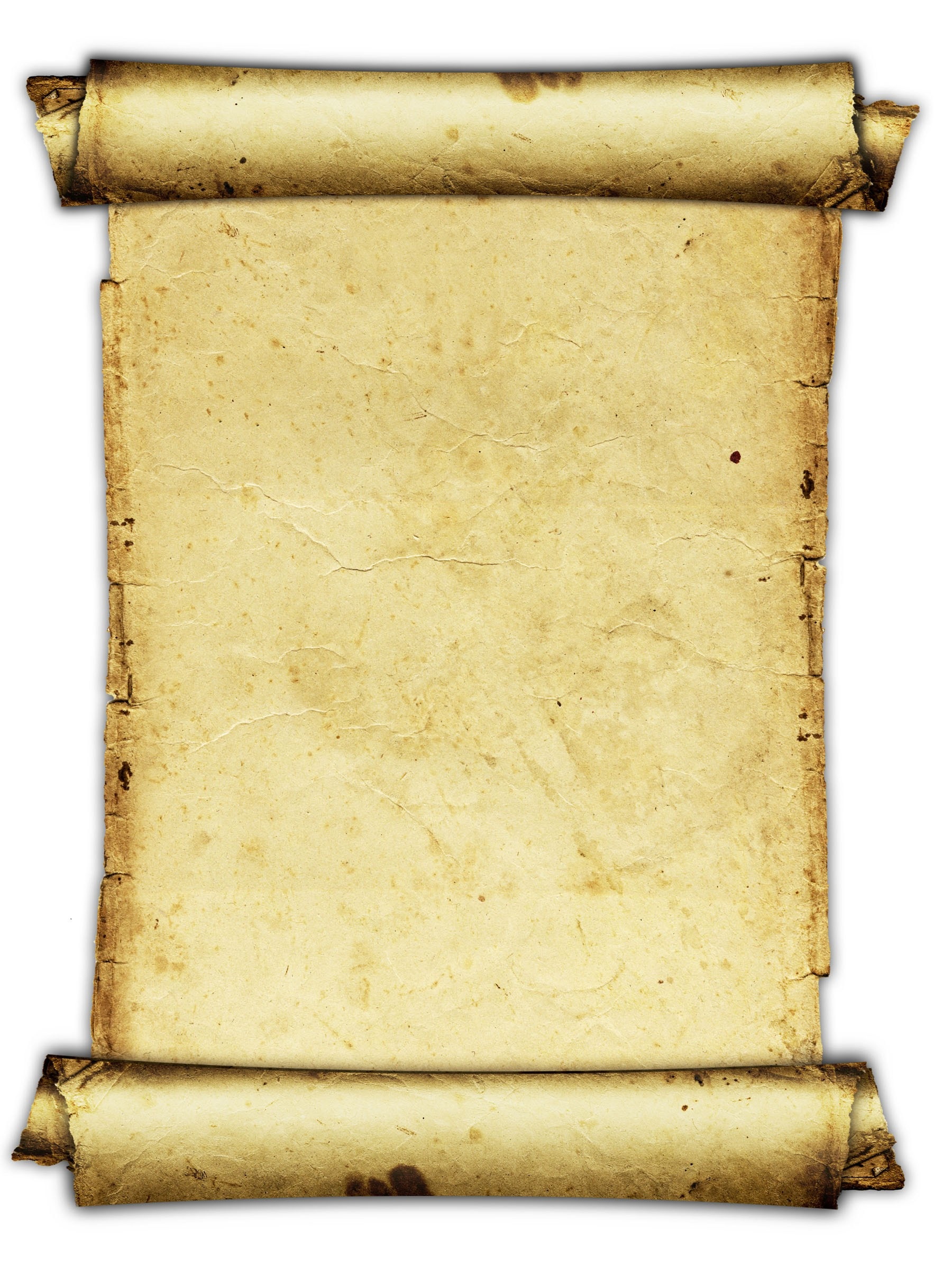 To kill or not to kill? That is the question. Is it better to stop killing or, if I stop it might happen to me? The witches have told me to be careful because Macduff might find out and try to kill me. I might as well kill Macduff and then it will be done with, but I have killed lots of people. The more I have killed people, the more it makes me worried and scared that I will get caught.Murder, blood, death – how far have I gone with this? I think I should keep killing people because it is working, but on the other side it makes me think I will get caught.I decided that I am going to be brave and not be a baby. It’s the only thing I want to do. I am still staying in this place and still kill people if they are trying to kill me, like a real king. It’s the right thing and I think Macduff is going to not find out, but he won’t unless I see him first.Kago